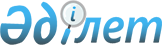 О городском бюджете на 2024-2026 годыРешение Балхашского городского маслихата Карагандинской области от 22 декабря 2023 года № 10/79.
      Примечание ИЗПИ!
      Настоящее решение вводится в действие с 01.01.2024.
      В соответствии с Бюджетным кодексом Республики Казахстан, Законом Республики Казахстан "О местном государственном управлении и самоуправлении в Республике Казахстан" Балхашский городской маслихат РЕШИЛ:
      1. Утвердить городской бюджет на 2024-2026 годы согласно приложениям 1, 2 и 3 к настоящему решению, в том числе на 2024 год в следующих объемах:
      1) доходы – 26 437 163 тысяч тенге, в том числе по:
      налоговым поступлениям – 9 459 550 тысяч тенге;
      неналоговым поступлениям – 259 689 тысяч тенге;
      поступлениям от продажи основного капитала – 537 814 тысяч тенге;
      поступлениям трансфертов – 16 180 110 тысяч тенге;
      2) затраты – 27 248 842 тысяч тенге;
      3) чистое бюджетное кредитование – 0 тенге:
      бюджетные кредиты – 0 тенге;
      погашение бюджетных кредитов – 0 тенге;
      4) сальдо по операциям с финансовыми активами – 0 тенге, в том числе:
      приобретение финансовых активов – 0 тенге;
      поступления от продажи финансовых активов государства – 0 тенге;
      5) дефицит (профицит) бюджета – - 811 679 тысяч тенге;
      6) финансирование дефицита (использование профицита) бюджета – 811 679 тысяч тенге:
      поступление займов – 551 185 тысяч тенге;
      погашение займов – 0 тенге;
      используемые остатки бюджетных средств – 260 494 тысяч тенге.
      Сноска. Пункт 1 – в редакции решения Балхашского городского маслихата Карагандинской области от 17.05.2024 № 13/114 (вводится в действие с 01.01.2024).


      2. Учесть, что в составе городского бюджета на 2024 год предусмотрены cубвенции в сумме 4 226 768 тысяч тенге.
      3. Учесть, что в составе поступлений городского бюджета на 2024 год предусмотрены целевые текущие трансферты, согласно приложению 4 к настоящему решению.
      4. Учесть, что в составе поступлений городского бюджета на 2024 год предусмотрены целевые трансферты на развитие, согласно приложению 5 к настоящему решению.
      5. Установить, что в составе затрат городского бюджета предусмотрен объем субвенции, передаваемой из городского бюджета в бюджет посҰлка Саяк в сумме: 2024 год – 103 760 тысяч тенге, 2025 год – 36 168 тысяч тенге и 2026 год – 37 976 тысяч тенге и в бюджет посҰлка Гулшат в сумме: 2024 год – 78 181 тысяч тенге, 2025 год – 63 625 тысяч тенге и 2026 год – 66806 тысяч тенге.
      6. Учесть в составе расходов городского бюджета на 2024 год целевые текущие трансферты бюджету поселка Гулшат на 2024 год согласно приложению 6.
      7. Учесть в составе расходов городского бюджета на 2024 год целевые текущие трансферты бюджету поселка Саяк на 2024 год согласно приложению 7.
      8. Утвердить резерв акимата города Балхаш на 2024 год в сумме 172 453 тысяч тенге.
      8-1. Установить, что в составе затрат городского бюджета на 2024 год предусмотрен возврат неиспользованных (недоиспользованных) целевых трансфертов, выделенных в 2023 году, в сумме 7 670 тысячи тенге
      Сноска. Решение дополнено пунктом 8-1 в соответствии с решением Балхашского городского маслихата Карагандинской области от 29.03.2024 № 12/98 (вводится в действие с 01.01.2024).


      8-2. Учесть, что в составе поступлений городского бюджета на 2024 год предусмотрены бюджетные кредиты в сумме 551 185 тысяч тенге на проектирование и (или) строительство жилья
      Сноска. Решение дополнено пунктом 8-2 в соответствии с решением Балхашского городского маслихата Карагандинской области от 29.03.2024 № 12/98 (вводится в действие с 01.01.2024).


      9. Утвердить перечень бюджетных программ развития городского бюджета на 2024 год с разделением на бюджетные программы, направленные на реализацию бюджетных инвестиционных проектов (программ), согласно приложению 8 к настоящему решению.
      10. Настоящее решение вводится в действие с 1 января 2024 года. Городской бюджет на 2024 год
      Сноска. Приложение 1 – в редакции решения Балхашского городского маслихата Карагандинской области от 17.05.2024 № 13/114 (вводится в действие с 01.01.2024). Городской бюджет на 2025 год Городской бюджет на 2026 год Целевые текущие трансферты на 2024 год
      Сноска. Приложение 4 – в редакции решения Балхашского городского маслихата Карагандинской области от 17.05.2024 № 13/114 (вводится в действие с 01.01.2024). Целевые трансферты на развитие на 2024 год
      Сноска. Приложение 5 – в редакции решения Балхашского городского маслихата Карагандинской области от 17.05.2024 № 13/114 (вводится в действие с 01.01.2024). Целевые текущие трансферты, выделенные из бюджета города Балхаш, бюджету поселка Гулшат на 2024 год Целевые текущие трансферты, выделенные из бюджета города Балхаш, бюджету поселка Саяк на 2024 год Перечень бюджетных программ развития городского бюджета на 2024 год
      Сноска. Приложение 8 – в редакции решения Балхашского городского маслихата Карагандинской области от 17.05.2024 № 13/114 (вводится в действие с 01.01.2024).
					© 2012. РГП на ПХВ «Институт законодательства и правовой информации Республики Казахстан» Министерства юстиции Республики Казахстан
				
      Председатель городского маслихата

А.Муслымов
Приложение 1
к решению Балхашского
городского маслихата
от 22 декабря 2023 года №10/79
Категория
Класс
Подкласс
Наименование
Сумма, (тысяч тенге)
I. Доходы 
26 437 163
1
Налоговые поступления
9 459 550
01
Подоходный налог
3 998 937
1
Корпоративный подоходный налог
644 098
2
Индивидуальный подоходный налог
3 354 839
03
Социальный налог
3 065 899
1
Социальный налог
3 065 899
04
Hалоги на собственность
1 247 165
1
Hалоги на имущество
883 788
3
Земельный налог
35 511
4
Hалог на транспортные средства
327 866
05
Внутренние налоги на товары, работы и услуги
1 022 167
2
Акцизы
15 589
3
Поступления за использование природных и других ресурсов
921 863
4
Сборы за ведение предпринимательской и профессиональной деятельности
84 715
08
Обязательные платежи, взимаемые за совершение юридически значимых действий и (или) выдачу документов уполномоченными на то государственными органами или должностными лицами
125 382
1
Государственная пошлина
125 382
2
Неналоговые поступления
259 689
01
Доходы от государственной собственности
43 671
1
Поступления части чистого дохода государственных предприятий
1 619
5
Доходы от аренды имущества, находящегося в государственной собственности
42 052
06
Прочие неналоговые поступления
216 018
1
Прочие неналоговые поступления
216 018
3
Поступления от продажи основного капитала
537 814
01
Продажа государственного имущества, закрепленного за государственными учреждениями
462 902
1
Продажа государственного имущества, закрепленного за государственными учреждениями
462 902
03
Продажа земли и нематериальных активов
74 912
1
Продажа земли
46 142
2
Продажа нематериальных активов
28 770
4
Поступления трансфертов 
16 180 110
01
Трансферты из нижестоящих органов государственного управления
1
3
Трансферты из бюджетов городов районного значения, сел, поселков, сельских округов
1
02
Трансферты из вышестоящих органов государственного управления
16 180 109
2
Трансферты из областного бюджета
16 180 109
Функциональная группа
Функциональная группа
Функциональная группа
Функциональная группа
Функциональная группа
Сумма,(тысяч тенге)
Функциональная подгруппа
Функциональная подгруппа
Функциональная подгруппа
Функциональная подгруппа
Сумма,(тысяч тенге)
Администратор бюджетных программ
Администратор бюджетных программ
Администратор бюджетных программ
Сумма,(тысяч тенге)
Программа
Программа
Сумма,(тысяч тенге)
Наименование
Сумма,(тысяч тенге)
II. Затраты
27 248 842
01
Государственные услуги общего характера
1 646 365
1
Представительные, исполнительные и другие органы, выполняющие общие функции государственного управления
636 032
112
Аппарат маслихата района (города областного значения)
75 656
001
Услуги по обеспечению деятельности маслихата района (города областного значения)
74 342
003
Капитальные расходы государственного органа 
1 314
122
Аппарат акима района (города областного значения)
560 376
001
Услуги по обеспечению деятельности акима района (города областного значения)
477 712
003
Капитальные расходы государственного органа 
82 664
2
Финансовая деятельность
573 319
459
Отдел экономики и финансов района (города областного значения)
3 938
003
Проведение оценки имущества в целях налогообложения
3 938
489
Отдел государственных активов и закупок района (города областного значения)
569 381
001
Услуги по реализации государственной политики в области управления государственных активов и закупок на местном уровне
116 763
003
Капитальные расходы государственного органа 
11 127
005
Приватизация, управление коммунальным имуществом, постприватизационная деятельность и регулирование споров, связанных с этим 
24 890
007
Приобретение имущества в коммунальную собственность
416 601
9
Прочие государственные услуги общего характера
437 014
454
Отдел предпринимательства и сельского хозяйства района (города областного значения)
221 593
001
Услуги по реализации государственной политики на местном уровне в области развития предпринимательства и сельского хозяйства
177 593
007
Капитальные расходы государственного органа 
44 000
458
Отдел жилищно-коммунального хозяйства, пассажирского транспорта и автомобильных дорог района (города областного значения)
134 062
001
Услуги по реализации государственной политики на местном уровне в области жилищно-коммунального хозяйства, пассажирского транспорта и автомобильных дорог
134 062
459
Отдел экономики и финансов района (города областного значения)
81 359
001
Услуги по реализации государственной политики в области формирования и развития экономической политики, государственного планирования, исполнения бюджета и управления коммунальной собственностью района (города областного значения)
80 794
015
Капитальные расходы государственного органа
184
113
Целевые текущие трансферты нижестоящим бюджетам
381
02
Оборона
234 862
1
Военные нужды
48 763
122
Аппарат акима района (города областного значения)
48 763
005
Мероприятия в рамках исполнения всеобщей воинской обязанности
48 763
2
Организация работы по чрезвычайным ситуациям
186 099
122
Аппарат акима района (города областного значения)
186 099
006
Предупреждение и ликвидация чрезвычайных ситуаций масштаба района (города областного значения)
168 538
007
Мероприятия по профилактике и тушению степных пожаров районного (городского) масштаба, а также пожаров в населенных пунктах, в которых не созданы органы государственной противопожарной службы
17 561
03
Общественный порядок, безопасность, правовая, судебная, уголовно-исполнительная деятельность
75 644
9
Прочие услуги в области общественного порядка и безопасности
75 644
458
Отдел жилищно-коммунального хозяйства, пассажирского транспорта и автомобильных дорог района (города областного значения)
75 644
021
Обеспечение безопасности дорожного движения в населенных пунктах
75 644
06
Социальная помощь и социальное обеспечение
1 258 746
1
Социальное обеспечение
29 502
451
Отдел занятости и социальных программ района (города областного значения)
29 502
005
Государственная адресная социальная помощь
29 502
2
Социальная помощь
1 016 226
451
Отдел занятости и социальных программ района (города областного значения)
1 016 226
006
Оказание жилищной помощи 
6 035
007
Социальная помощь отдельным категориям нуждающихся граждан по решениям местных представительных органов
390 794
010
Материальное обеспечение детей с инвалидностью, воспитывающихся и обучающихся на дому
2 717
014
Оказание социальной помощи нуждающимся гражданам на дому
213 197
017
Обеспечение нуждающихся лиц с инвалидностью протезно-ортопедическими, сурдотехническими и тифлотехническими средствами, специальными средствами передвижения, обязательными гигиеническими средствами, а также предоставление услуг санаторно-курортного лечения, специалиста жестового языка, индивидуальных помощников в соответствии с индивидуальной программой абилитации и реабилитации лица с инвалидностью
358 217
027
Реализация мероприятий по социальной защите населения
45 266
9
Прочие услуги в области социальной помощи и социального обеспечения
213 018
451
Отдел занятости и социальных программ района (города областного значения)
213 018
001
Услуги по реализации государственной политики на местном уровне в области обеспечения занятости и реализации социальных программ для населения
120 186
011
Оплата услуг по зачислению, выплате и доставке пособий и других социальных выплат
2 573
021
Капитальные расходы государственного органа 
3 601
054
Размещение государственного социального заказа в неправительственных организациях
74 680
067
Капитальные расходы подведомственных государственных учреждений и организаций
11 978
07
Жилищно-коммунальное хозяйство
14 914 395
1
Жилищное хозяйство
3 520 099
458
Отдел жилищно-коммунального хозяйства, пассажирского транспорта и автомобильных дорог района (города областного значения)
525 058
059
Текущий и капитальный ремонт фасадов, кровли многоквартирных жилых домов, направленных на придание единого архитектурного облика населенному пункту
525 058
467
Отдел строительства района (города областного значения)
2 553 651
003
Проектирование и (или) строительство, реконструкция жилья коммунального жилищного фонда
1 952 709
004
Проектирование, развитие и (или) обустройство инженерно-коммуникационной инфраструктуры
600 942
816
Отдел жилищных отношений и жилищной инспекции района (города областного значения)
441 390
001
Услуги по реализации государственной политики на местном уровне в области жилищного фонда
106 394
003
Капитальные расходы государственного органа 
12 833
005
Организация сохранения государственного жилищного фонда
103 152
006
Обеспечение жильем отдельных категорий граждан
219 011
2
Коммунальное хозяйство
8 872 184
458
Отдел жилищно-коммунального хозяйства, пассажирского транспорта и автомобильных дорог района (города областного значения)
8 824 055
011
Обеспечение бесперебойного теплоснабжения малых городов
97 387
012
Функционирование системы водоснабжения и водоотведения
1 033 000
026
Организация эксплуатации тепловых сетей, находящихся в коммунальной собственности районов (городов областного значения)
2 192 132
028
Развитие коммунального хозяйства
1 051 811
029
Развитие системы водоснабжения и водоотведения 
4 449 725
467
Отдел строительства района (города областного значения)
48 129
006
Развитие системы водоснабжения и водоотведения
48 129
3
Благоустройство населенных пунктов
2 522 112
458
Отдел жилищно-коммунального хозяйства, пассажирского транспорта и автомобильных дорог района (города областного значения)
2 522 112
015
Освещение улиц в населенных пунктах
636 186
016
Обеспечение санитарии населенных пунктов
31 583
017
Содержание мест захоронений и захоронение безродных
3 401
018
Благоустройство и озеленение населенных пунктов
1 850 942
08
Культура, спорт, туризм и информационное пространство
1 783 536
1
Деятельность в области культуры
443 216
457
Отдел культуры, развития языков, физической культуры и спорта района (города областного значения)
443 216
003
Поддержка культурно-досуговой работы
443 216
2
Спорт
594 967
457
Отдел культуры, развития языков, физической культуры и спорта района (города областного значения)
594 967
008
Развитие массового спорта и национальных видов спорта 
491 294
009
Проведение спортивных соревнований на районном (города областного значения) уровне
65 616
010
Подготовка и участие членов сборных команд района (города областного значения) по различным видам спорта на областных спортивных соревнованиях
38 057
3
Информационное пространство
393 134
456
Отдел внутренней политики района (города областного значения)
71 730
002
Услуги по проведению государственной информационной политики
71 730
457
Отдел культуры, развития языков, физической культуры и спорта района (города областного значения)
316 097
006
Функционирование районных (городских) библиотек
237 631
007
Развитие государственного языка и других языков народа Казахстана
78 466
467
Отдел строительства района (города областного значения)
5 307
075
Строительство сетей связи
5 307
9
Прочие услуги по организации культуры, спорта, туризма и информационного пространства
352 219
456
Отдел внутренней политики района (города областного значения)
210 227
001
Услуги по реализации государственной политики на местном уровне в области информации, укрепления государственности и формирования социального оптимизма граждан
48 251
003
Реализация мероприятий в сфере молодежной политики
161 003
006
Капитальные расходы государственного органа 
973
457
Отдел культуры, развития языков, физической культуры и спорта района (города областного значения)
141 992
001
Услуги по реализации государственной политики на местном уровне в области культуры, развития языков, физической культуры и спорта 
80 433
014
Капитальные расходы государственного органа 
2 725
032
Капитальные расходы подведомственных государственных учреждений и организаций
58 834
10
Сельское, водное, лесное, рыбное хозяйство, особо охраняемые природные территории, охрана окружающей среды и животного мира, земельные отношения
75 626
6
Земельные отношения
75 626
463
Отдел земельных отношений района (города областного значения)
75 626
001
Услуги по реализации государственной политики в области регулирования земельных отношений на территории района (города областного значения)
75 626
11
Промышленность, архитектурная, градостроительная и строительная деятельность
139 392
2
Архитектурная, градостроительная и строительная деятельность
139 392
467
Отдел строительства района (города областного значения)
39 925
001
Услуги по реализации государственной политики на местном уровне в области строительства
39 925
468
Отдел архитектуры и градостроительства района (города областного значения)
99 467
001
Услуги по реализации государственной политики в области архитектуры и градостроительства на местном уровне
52 517
003
Разработка схем градостроительного развития территории района и генеральных планов населенных пунктов
26 204
004
Капитальные расходы государственного органа 
20 746
12
Транспорт и коммуникации
1 387 968
1
Автомобильный транспорт
1 087 968
458
Отдел жилищно-коммунального хозяйства, пассажирского транспорта и автомобильных дорог района (города областного значения)
1 087 968
022
Развитие транспортной инфраструктуры
50 000
023
Обеспечение функционирования автомобильных дорог
1 037 968
9
Прочие услуги в сфере транспорта и коммуникаций
300 000
458
Отдел жилищно-коммунального хозяйства, пассажирского транспорта и автомобильных дорог района (города областного значения)
300 000
037
Субсидирование пассажирских перевозок по социально значимым городским (сельским), пригородным и внутрирайонным сообщениям
300 000
13
Прочие
4 743 335
9
Прочие
4 743 335
458
Отдел жилищно-коммунального хозяйства, пассажирского транспорта и автомобильных дорог района (города областного значения)
4 539 007
085
Реализация бюджетных инвестиционных проектов в малых и моногородах
4 539 007
459
Отдел экономики и финансов района (города областного значения)
204 328
008
Разработка или корректировка, а также проведение необходимых экспертиз технико-экономических обоснований местных бюджетных инвестиционных проектов и конкурсных документаций проектов государственно-частного партнерства, концессионных проектов, консультативное сопровождение проектов государственно-частного партнерства и концессионных проектов
12 000
012
Резерв местного исполнительного органа района (города областного значения) 
192 328
14
Обслуживание долга
136 520
1
Обслуживание долга
136 520
459
Отдел экономики и финансов района (города областного значения)
136 520
021
Обслуживание долга местных исполнительных органов по выплате вознаграждений и иных платежей по займам из областного бюджета
136 520
15
Трансферты
852 453
1
Трансферты
852 453
459
Отдел экономики и финансов района (города областного значения)
852 453
006
Возврат неиспользованных (недоиспользованных) целевых трансфертов
7 670
024
Целевые текущие трансферты из нижестоящего бюджета на компенсацию потерь вышестоящего бюджета в связи с изменением законодательства
662 842
038
Субвенции
181 941
Ш. Чистое бюджетное кредитование
0
Бюджетные кредиты
0
Погашение бюджетных кредитов
0
IV. Сальдо по операциям с финансовыми активами
0
Приобретения финансовых активов
0
Поступления от продажи финансовых активов государства
0
V. Дефицит (профицит) бюджета
-811 679
VI. Финансирование дефицита (использование профицита) бюджета
811 679
Поступление займов
551 185
Погашение займов
0
Категория
Класс
Подкласс
Наименование
Сумма, (тысяч тенге)
8
Используемые остатки бюджетных средств
260 494
01
Остатки бюджетных средств
260 494
1
Свободные остатки бюджетных средств
260 494Приложение 2
к решению Балхашского
городского маслихата
от 22 декабря 2023 года
№ 10/79
Категория
Класс
Подкласс
Наименование
Сумма, (тысяч тенге)
I. Доходы 
12 993 410
1
Налоговые поступления
8 265 175
01
Подоходный налог
4 141 652
1
Корпоративный подоходный налог
1 415 087
2
Индивидуальный подоходный налог
2 726 565
03
Социальный налог
1 811 917
1
Социальный налог
1 811 917
04
Hалоги на собственность
1 175 909
1
Hалоги на имущество
794 365
3
Земельный налог
37 287
4
Hалог на транспортные средства
344 257
05
Внутренние налоги на товары, работы и услуги
1 004 046
2
Акцизы
16 368
3
Поступления за использование природных и других ресурсов
898 727
4
Сборы за ведение предпринимательской и профессиональной деятельности
88 951
08
Обязательные платежи, взимаемые за совершение юридически значимых действий и (или) выдачу документов уполномоченными на то государственными органами или должностными лицами
131 651
1
Государственная пошлина
131 651
2
Неналоговые поступления
156 226
01
Доходы от государственной собственности
45 855
1
Поступления части чистого дохода государственных предприятий
1 700
5
Доходы от аренды имущества, находящегося в государственной собственности
44 155
06
Прочие неналоговые поступления
110 371
1
Прочие неналоговые поступления
110 371
3
Поступления от продажи основного капитала
118 202
01
Продажа государственного имущества, закрепленного за государственными учреждениями
51 095
1
Продажа государственного имущества, закрепленного за государственными учреждениями
51 095
03
Продажа земли и нематериальных активов
67 107
1
Продажа земли
48 449
2
Продажа нематериальных активов
18 658
4
Поступления трансфертов 
4 453 807
02
Трансферты из вышестоящих органов государственного управления
4 453 807
2
Трансферты из областного бюджета
4 453 807
Функциональная группа
Функциональная группа
Функциональная группа
Функциональная группа
Функциональная группа
Сумма, (тысяч тенге)
Функциональная подгруппа
Функциональная подгруппа
Функциональная подгруппа
Функциональная подгруппа
Сумма, (тысяч тенге)
Администратор бюджетных программ
Администратор бюджетных программ
Администратор бюджетных программ
Сумма, (тысяч тенге)
Программа
Программа
Сумма, (тысяч тенге)
Наименование
Сумма, (тысяч тенге)
II. Затраты
12 635 595
01
Государственные услуги общего характера
1 232 112
1
Представительные, исполнительные и другие органы, выполняющие общие функции государственного управления
460 799
112
Аппарат маслихата района (города областного значения)
64 603
001
Услуги по обеспечению деятельности маслихата района (города областного значения)
64 603
122
Аппарат акима района (города областного значения)
396 196
001
Услуги по обеспечению деятельности акима района (города областного значения)
396 196
2
Финансовая деятельность
481 270
459
Отдел экономики и финансов района (города областного значения)
4 685
003
Проведение оценки имущества в целях налогообложения
4 685
489
Отдел государственных активов и закупок района (города областного значения)
476 585
001
Услуги по реализации государственной политики в области управления государственных активов и закупок на местном уровне
57 416
005
Приватизация, управление коммунальным имуществом, постприватизационная деятельность и регулирование споров, связанных с этим 
859
007
Приобретение имущества в коммунальную собственность
418 310
9
Прочие государственные услуги общего характера
290 043
454
Отдел предпринимательства и сельского хозяйства района (города областного значения)
91 836
001
Услуги по реализации государственной политики на местном уровне в области развития предпринимательства и сельского хозяйства
91 836
458
Отдел жилищно-коммунального хозяйства, пассажирского транспорта и автомобильных дорог района (города областного значения)
113 207
001
Услуги по реализации государственной политики на местном уровне в области жилищно-коммунального хозяйства, пассажирского транспорта и автомобильных дорог
113 207
459
Отдел экономики и финансов района (города областного значения)
85 000
001
Услуги по реализации государственной политики в области формирования и развития экономической политики, государственного планирования, исполнения бюджета и управления коммунальной собственностью района (города областного значения)
85 000
02
Оборона
123 304
1
Военные нужды
51 689
122
Аппарат акима района (города областного значения)
51 689
005
Мероприятия в рамках исполнения всеобщей воинской обязанности
51 689
2
Организация работы по чрезвычайным ситуациям
71 615
122
Аппарат акима района (города областного значения)
71 615
006
Предупреждение и ликвидация чрезвычайных ситуаций масштаба района (города областного значения)
53 000
007
Мероприятия по профилактике и тушению степных пожаров районного (городского) масштаба, а также пожаров в населенных пунктах, в которых не созданы органы государственной противопожарной службы
18 615
03
Общественный порядок, безопасность, правовая, судебная, уголовно-исполнительная деятельность
80 231
9
Прочие услуги в области общественного порядка и безопасности
80 231
458
Отдел жилищно-коммунального хозяйства, пассажирского транспорта и автомобильных дорог района (города областного значения)
80 231
021
Обеспечение безопасности дорожного движения в населенных пунктах
80 231
06
Социальная помощь и социальное обеспечение
1 251 919
1
Социальное обеспечение
48 232
451
Отдел занятости и социальных программ района (города областного значения)
48 232
005
Государственная адресная социальная помощь
48 232
2
Социальная помощь
1 010 239
451
Отдел занятости и социальных программ района (города областного значения)
1 010 239
006
Оказание жилищной помощи 
6 397
007
Социальная помощь отдельным категориям нуждающихся граждан по решениям местных представительных органов
396 861
010
Материальное обеспечение детей с инвалидностью, воспитывающихся и обучающихся на дому
2 880
014
Оказание социальной помощи нуждающимся гражданам на дому
220 901
017
Обеспечение нуждающихся лиц с инвалидностью протезно-ортопедическими, сурдотехническими и тифлотехническими средствами, специальными средствами передвижения, обязательными гигиеническими средствами, а также предоставление услуг санаторно-курортного лечения, специалиста жестового языка, индивидуальных помощников в соответствии с индивидуальной программой абилитации и реабилитации лица с инвалидностью
356 418
027
Реализация мероприятий по социальной защите населения
26 782
9
Прочие услуги в области социальной помощи и социального обеспечения
193 448
451
Отдел занятости и социальных программ района (города областного значения)
193 448
001
Услуги по реализации государственной политики на местном уровне в области обеспечения занятости и реализации социальных программ для населения
115 836
011
Оплата услуг по зачислению, выплате и доставке пособий и других социальных выплат
2 727
054
Размещение государственного социального заказа в неправительственных организациях
74 885
07
Жилищно-коммунальное хозяйство
5 598 811
1
Жилищное хозяйство
987 014
458
Отдел жилищно-коммунального хозяйства, пассажирского транспорта и автомобильных дорог района (города областного значения)
476 282
059
Текущий и капитальный ремонт фасадов, кровли многоквартирных жилых домов, направленных на придание единого архитектурного облика населенному пункту
476 282
816
Отдел жилищных отношений и жилищной инспекции района (города областного значения)
510 732
001
Услуги по реализации государственной политики на местном уровне в области жилищного фонда
82 389
006
Обеспечение жильем отдельных категорий граждан
428 343
2
Коммунальное хозяйство
1 613 246
458
Отдел жилищно-коммунального хозяйства, пассажирского транспорта и автомобильных дорог района (города областного значения)
1 613 246
011
Обеспечение бесперебойного теплоснабжения малых городов
97 387
012
Функционирование системы водоснабжения и водоотведения
867 800
026
Организация эксплуатации тепловых сетей, находящихся в коммунальной собственности районов (городов областного значения)
648 059
3
Благоустройство населенных пунктов
2 998 551
458
Отдел жилищно-коммунального хозяйства, пассажирского транспорта и автомобильных дорог района (города областного значения)
2 998 551
015
Освещение улиц в населенных пунктах
831 022
016
Обеспечение санитарии населенных пунктов
8 009
017
Содержание мест захоронений и захоронение безродных
4 104
018
Благоустройство и озеленение населенных пунктов
2 155 416
08
Культура, спорт, туризм и информационное пространство
1 707 118
1
Деятельность в области культуры
381 834
457
Отдел культуры, развития языков, физической культуры и спорта района (города областного значения)
381 834
003
Поддержка культурно-досуговой работы
381 834
2
Спорт
613 915
457
Отдел культуры, развития языков, физической культуры и спорта района (города областного значения)
613 915
008
Развитие массового спорта и национальных видов спорта 
530 182
009
Проведение спортивных соревнований на районном (города областного значения) уровне
51 025
010
Подготовка и участие членов сборных команд района (города областного значения) по различным видам спорта на областных спортивных соревнованиях
32 708
3
Информационное пространство
421 321
456
Отдел внутренней политики района (города областного значения)
97 234
002
Услуги по проведению государственной информационной политики
97 234
457
Отдел культуры, развития языков, физической культуры и спорта района (города областного значения)
324 087
006
Функционирование районных (городских) библиотек
241 761
007
Развитие государственного языка и других языков народа Казахстана
82 326
9
Прочие услуги по организации культуры, спорта, туризма и информационного пространства
290 048
456
Отдел внутренней политики района (города областного значения)
205 637
001
Услуги по реализации государственной политики на местном уровне в области информации, укрепления государственности и формирования социального оптимизма граждан
51 807
003
Реализация мероприятий в сфере молодежной политики
153 830
457
Отдел культуры, развития языков, физической культуры и спорта района (города областного значения)
84 411
001
Услуги по реализации государственной политики на местном уровне в области культуры, развития языков, физической культуры и спорта 
84 411
10
Сельское, водное, лесное, рыбное хозяйство, особо охраняемые природные территории, охрана окружающей среды и животного мира, земельные отношения
55 687
6
Земельные отношения
55 687
463
Отдел земельных отношений района (города областного значения)
55 687
001
Услуги по реализации государственной политики в области регулирования земельных отношений на территории района (города областного значения)
55 687
11
Промышленность, архитектурная, градостроительная и строительная деятельность
81 043
2
Архитектурная, градостроительная и строительная деятельность
81 043
467
Отдел строительства района (города областного значения)
42 321
001
Услуги по реализации государственной политики на местном уровне в области строительства
42 321
468
Отдел архитектуры и градостроительства района (города областного значения)
38 722
001
Услуги по реализации государственной политики в области архитектуры и градостроительства на местном уровне
38 722
12
Транспорт и коммуникации
1 264 592
1
Автомобильный транспорт
999 592
458
Отдел жилищно-коммунального хозяйства, пассажирского транспорта и автомобильных дорог района (города областного значения)
999 592
023
Обеспечение функционирования автомобильных дорог
999 592
9
Прочие услуги в сфере транспорта и коммуникаций
265 000
458
Отдел жилищно-коммунального хозяйства, пассажирского транспорта и автомобильных дорог района (города областного значения)
265 000
037
Субсидирование пассажирских перевозок по социально значимым городским (сельским), пригородным и внутрирайонным сообщениям
265 000
13
Прочие
170 792
9
Прочие
170 792
459
Отдел экономики и финансов района (города областного значения)
170 792
012
Резерв местного исполнительного органа района (города областного значения) 
170 792
14
Обслуживание долга
135 893
1
Обслуживание долга
135 893
459
Отдел экономики и финансов района (города областного значения)
135 893
021
Обслуживание долга местных исполнительных органов по выплате вознаграждений и иных платежей по займам из областного бюджета
135 893
15
Трансферты
934 093
1
Трансферты
934 093
459
Отдел экономики и финансов района (города областного значения)
934 093
024
Целевые текущие трансферты из нижестоящего бюджета на компенсацию потерь вышестоящего бюджета в связи с изменением законодательства
834 300
038
Субвенции
99 793
Ш. Чистое бюджетное кредитование
0
Бюджетные кредиты
0
Погашение бюджетных кредитов
0
IV. Сальдо по операциям с финансовыми активами
0
Приобретения финансовых активов
0
Поступления от продажи финансовых активов государства
0
V. Дефицит (профицит) бюджета
357 815
VI. Финансирование дефицита (использование профицита) бюджета
-357 815
Поступление займов
0
Погашение займов
357 815
16
Погашение займов
357 815
1
Погашение займов
357 815
459
Отдел экономики и финансов района (города областного значения)
357 815
005
Погашение долга местного исполнительного органа перед вышестоящим бюджетом
357 815
Категория
Класс
Подкласс
Наименование
Сумма, (тысяч тенге)
8
Используемые остатки бюджетных средств
0
01
Остатки бюджетных средств
0
1
Свободные остатки бюджетных средств
0Приложение 3
к решению Балхашского
городского маслихата
от 22 декабря 2023 года
№ 10/79
Категория
Класс
Подкласс
Наименование
Сумма, (тысяч тенге)
I. Доходы 
13 551 972
1
Налоговые поступления
8 590 715
01
Подоходный налог
4 077 781
1
Корпоративный подоходный налог
633 307
2
Индивидуальный подоходный налог
3 444 474
03
Социальный налог
2 173 464
1
Социальный налог
2 173 464
04
Hалоги на собственность
1 195 216
1
Hалоги на имущество
794 969
3
Земельный налог
38 777
4
Hалог на транспортные средства
361 470
05
Внутренние налоги на товары, работы и услуги
1 006 020
2
Акцизы
17 187
3
Поступления за использование природных и других ресурсов
895 435
4
Сборы за ведение предпринимательской и профессиональной деятельности
93 398
08
Обязательные платежи, взимаемые за совершение юридически значимых действий и (или) выдачу документов уполномоченными на то государственными органами или должностными лицами
138 234
1
Государственная пошлина
138 234
2
Неналоговые поступления
160 648
01
Доходы от государственной собственности
48 147
1
Поступления части чистого дохода государственных предприятий
1 785
5
Доходы от аренды имущества, находящегося в государственной собственности
46 362
06
Прочие неналоговые поступления
112 501
1
Прочие неналоговые поступления
112 501
3
Поступления от продажи основного капитала
124 112
01
Продажа государственного имущества, закрепленного за государственными учреждениями
53 650
1
Продажа государственного имущества, закрепленного за государственными учреждениями
53 650
03
Продажа земли и нематериальных активов
70 462
1
Продажа земли
50 871
2
Продажа нематериальных активов
19 591
4
Поступления трансфертов 
4 676 497
02
Трансферты из вышестоящих органов государственного управления
4 676 497
2
Трансферты из областного бюджета
4 676 497
Функциональная группа
Функциональная группа
Функциональная группа
Функциональная группа
Функциональная группа
Сумма, (тысяч тенге)
Функциональная подгруппа
Функциональная подгруппа
Функциональная подгруппа
Функциональная подгруппа
Сумма, (тысяч тенге)
Администратор бюджетных программ
Администратор бюджетных программ
Администратор бюджетных программ
Сумма, (тысяч тенге)
Программа
Программа
Сумма, (тысяч тенге)
Наименование
Сумма, (тысяч тенге)
II. Затраты
13 551 972
01
Государственные услуги общего характера
1 293 717
1
Представительные, исполнительные и другие органы, выполняющие общие функции государственного управления
483 839
112
Аппарат маслихата района (города областного значения)
67 833
001
Услуги по обеспечению деятельности маслихата района (города областного значения)
67 833
122
Аппарат акима района (города областного значения)
416 006
001
Услуги по обеспечению деятельности акима района (города областного значения)
416 006
2
Финансовая деятельность
505 333
459
Отдел экономики и финансов района (города областного значения)
4 919
003
Проведение оценки имущества в целях налогообложения
4 919
489
Отдел государственных активов и закупок района (города областного значения)
500 414
001
Услуги по реализации государственной политики в области управления государственных активов и закупок на местном уровне
60 287
005
Приватизация, управление коммунальным имуществом, постприватизационная деятельность и регулирование споров, связанных с этим 
902
007
Приобретение имущества в коммунальную собственность
439 225
9
Прочие государственные услуги общего характера
304 545
454
Отдел предпринимательства и сельского хозяйства района (города областного значения)
96 428
001
Услуги по реализации государственной политики на местном уровне в области развития предпринимательства и сельского хозяйства
96 428
458
Отдел жилищно-коммунального хозяйства, пассажирского транспорта и автомобильных дорог района (города областного значения)
118 867
001
Услуги по реализации государственной политики на местном уровне в области жилищно-коммунального хозяйства, пассажирского транспорта и автомобильных дорог
118 867
459
Отдел экономики и финансов района (города областного значения)
89 250
001
Услуги по реализации государственной политики в области формирования и развития экономической политики, государственного планирования, исполнения бюджета и управления коммунальной собственностью района (города областного значения)
89 250
02
Оборона
129 468
1
Военные нужды
54 273
122
Аппарат акима района (города областного значения)
54 273
005
Мероприятия в рамках исполнения всеобщей воинской обязанности
54 273
2
Организация работы по чрезвычайным ситуациям
75 195
122
Аппарат акима района (города областного значения)
75 195
006
Предупреждение и ликвидация чрезвычайных ситуаций масштаба района (города областного значения)
55 650
007
Мероприятия по профилактике и тушению степных пожаров районного (городского) масштаба, а также пожаров в населенных пунктах, в которых не созданы органы государственной противопожарной службы
19 545
03
Общественный порядок, безопасность, правовая, судебная, уголовно-исполнительная деятельность
84 243
9
Прочие услуги в области общественного порядка и безопасности
84 243
458
Отдел жилищно-коммунального хозяйства, пассажирского транспорта и автомобильных дорог района (города областного значения)
84 243
021
Обеспечение безопасности дорожного движения в населенных пунктах
84 243
06
Социальная помощь и социальное обеспечение
1 314 516
1
Социальное обеспечение
50 644
451
Отдел занятости и социальных программ района (города областного значения)
50 644
005
Государственная адресная социальная помощь
50 644
2
Социальная помощь
1 060 750
451
Отдел занятости и социальных программ района (города областного значения)
1 060 750
006
Оказание жилищной помощи 
6 717
007
Социальная помощь отдельным категориям нуждающихся граждан по решениям местных представительных органов
416 704
010
Материальное обеспечение детей с инвалидностью, воспитывающихся и обучающихся на дому
3 024
014
Оказание социальной помощи нуждающимся гражданам на дому
231 946
017
Обеспечение нуждающихся лиц с инвалидностью протезно-ортопедическими, сурдотехническими и тифлотехническими средствами, специальными средствами передвижения, обязательными гигиеническими средствами, а также предоставление услуг санаторно-курортного лечения, специалиста жестового языка, индивидуальных помощников в соответствии с индивидуальной программой абилитации и реабилитации лица с инвалидностью
374 238
027
Реализация мероприятий по социальной защите населения
28 121
9
Прочие услуги в области социальной помощи и социального обеспечения
203 122
451
Отдел занятости и социальных программ района (города областного значения)
203 122
001
Услуги по реализации государственной политики на местном уровне в области обеспечения занятости и реализации социальных программ для населения
121 629
011
Оплата услуг по зачислению, выплате и доставке пособий и других социальных выплат
2 864
054
Размещение государственного социального заказа в неправительственных организациях
78 629
07
Жилищно-коммунальное хозяйство
7 048 610
1
Жилищное хозяйство
1 036 365
458
Отдел жилищно-коммунального хозяйства, пассажирского транспорта и автомобильных дорог района (города областного значения)
500 096
059
Текущий и капитальный ремонт фасадов, кровли многоквартирных жилых домов, направленных на придание единого архитектурного облика населенному пункту
500 096
816
Отдел жилищных отношений и жилищной инспекции района (города областного значения)
536 269
001
Услуги по реализации государственной политики на местном уровне в области жилищного фонда
86 508
006
Обеспечение жильем отдельных категорий граждан
449 761
2
Коммунальное хозяйство
1 688 283
458
Отдел жилищно-коммунального хозяйства, пассажирского транспорта и автомобильных дорог района (города областного значения)
1 688 283
011
Обеспечение бесперебойного теплоснабжения малых городов
97 387
012
Функционирование системы водоснабжения и водоотведения
910 434
026
Организация эксплуатации тепловых сетей, находящихся в коммунальной собственности районов (городов областного значения)
680 462
3
Благоустройство населенных пунктов
4 323 962
458
Отдел жилищно-коммунального хозяйства, пассажирского транспорта и автомобильных дорог района (города областного значения)
4 323 962
015
Освещение улиц в населенных пунктах
872 573
016
Обеспечение санитарии населенных пунктов
8 409
017
Содержание мест захоронений и захоронение безродных
4 309
018
Благоустройство и озеленение населенных пунктов
3 438 671
08
Культура, спорт, туризм и информационное пространство
1 792 474
1
Деятельность в области культуры
400 926
457
Отдел культуры, развития языков, физической культуры и спорта района (города областного значения)
400 926
003
Поддержка культурно-досуговой работы
400 926
2
Спорт
644 611
457
Отдел культуры, развития языков, физической культуры и спорта района (города областного значения)
644 611
008
Развитие массового спорта и национальных видов спорта 
556 691
009
Проведение спортивных соревнований на районном (города областного значения) уровне
53 576
010
Подготовка и участие членов сборных команд района (города областного значения) по различным видам спорта на областных спортивных соревнованиях
34 344
3
Информационное пространство
442 385
456
Отдел внутренней политики района (города областного значения)
102 095
002
Услуги по проведению государственной информационной политики
102 095
457
Отдел культуры, развития языков, физической культуры и спорта района (города областного значения)
340 290
006
Функционирование районных (городских) библиотек
253 848
007
Развитие государственного языка и других языков народа Казахстана
86 442
9
Прочие услуги по организации культуры, спорта, туризма и информационного пространства
304 552
456
Отдел внутренней политики района (города областного значения)
215 920
001
Услуги по реализации государственной политики на местном уровне в области информации, укрепления государственности и формирования социального оптимизма граждан
54 398
003
Реализация мероприятий в сфере молодежной политики
161 522
457
Отдел культуры, развития языков, физической культуры и спорта района (города областного значения)
88 632
001
Услуги по реализации государственной политики на местном уровне в области культуры, развития языков, физической культуры и спорта 
88 632
10
Сельское, водное, лесное, рыбное хозяйство, особо охраняемые природные территории, охрана окружающей среды и животного мира, земельные отношения
58 471
6
Земельные отношения
58 471
463
Отдел земельных отношений района (города областного значения)
58 471
001
Услуги по реализации государственной политики в области регулирования земельных отношений на территории района (города областного значения)
58 471
11
Промышленность, архитектурная, градостроительная и строительная деятельность
85 094
2
Архитектурная, градостроительная и строительная деятельность
85 094
467
Отдел строительства района (города областного значения)
44 436
001
Услуги по реализации государственной политики на местном уровне в области строительства
44 436
468
Отдел архитектуры и градостроительства района (города областного значения)
40 658
001
Услуги по реализации государственной политики в области архитектуры и градостроительства на местном уровне
40 658
12
Транспорт и коммуникации
1 327 822
1
Автомобильный транспорт
1 049 572
458
Отдел жилищно-коммунального хозяйства, пассажирского транспорта и автомобильных дорог района (города областного значения)
1 049 572
023
Обеспечение функционирования автомобильных дорог
1 049 572
9
Прочие услуги в сфере транспорта и коммуникаций
278 250
458
Отдел жилищно-коммунального хозяйства, пассажирского транспорта и автомобильных дорог района (города областного значения)
278 250
037
Субсидирование пассажирских перевозок по социально значимым городским (сельским), пригородным и внутрирайонным сообщениям
278 250
13
Прочие
177 509
9
Прочие
177 509
459
Отдел экономики и финансов района (города областного значения)
177 509
012
Резерв местного исполнительного органа района (города областного значения) 
177 509
14
Обслуживание долга
135 266
1
Обслуживание долга
135 266
459
Отдел экономики и финансов района (города областного значения)
135 266
021
Обслуживание долга местных исполнительных органов по выплате вознаграждений и иных платежей по займам из областного бюджета
135 266
15
Трансферты
104 782
1
Трансферты
104 782
459
Отдел экономики и финансов района (города областного значения)
104 782
038
Субвенции
104 782
Ш. Чистое бюджетное кредитование
0
Бюджетные кредиты
0
Погашение бюджетных кредитов
0
IV. Сальдо по операциям с финансовыми активами
0
Приобретения финансовых активов
0
Поступления от продажи финансовых активов государства
0
V. Дефицит (профицит) бюджета
0
VI. Финансирование дефицита (использование профицита) бюджета
0
Поступление займов
0
Погашение займов
0
Категория
Класс
Подкласс
Наименование
Сумма, (тысяч тенге)
8
Используемые остатки бюджетных средств
0
01
Остатки бюджетных средств
0
1
Свободные остатки бюджетных средств
0Приложение 4
к решению Балхашского
городского маслихата
от 22 декабря 2023 года №10/79
№ 
Наименование
Сумма (тыс.тенге)
1
2
3
Всего целевых текущих трансфертов
1 625 703
1
На обеспечение прав и улучшение качества жизни лиц с инвалидностью в Республике Казахстан
58 382
2
На жилищно-коммунальное хозяйство
1 350 000
3
На повышение заработной платы отдельных категорий гражданских служащих, работников организаций, содержащихся за счет средств государственного бюджета, работников казенных предприятий
2 471
4
На приобретение жилья коммунального жилищного фонда для социально уязвимых слоев населения 
214 800
5
На реализацию природоохранных мероприятий
50Приложение 5
к решению Балхашского
городского маслихата
от 22 декабря 2023 года №10/79
№ 
Наименование
Сумма (тыс.тенге)
1
2
3
Всего целевых трансфертов на развитие
10 327 638
1
Реконструкция внутригородских водопроводных сетей города Балхаш 2 и 3 очереди
1 367 921
2
Реконструкция тепловых сетей №1 и №2 города Балхаш
1 743 600
3
Реконструкция системы теплоснабжение в поселке Саяк Карагандинская область, города Балхаш
912 378
4
"Реконструкция Набережной зоны городской пляж" 1 очередь города Балхаш
892 971
5
"Реконструкция Набережной зоны городской пляж" 2 очередь города Балхаш
1 902 436
6
Разработка проектно-сметной документаций на "Строительство канализационных очистных сооружений города Балхаш"
48 129
7
Строительство инженерно - коммуникационной инфраструктуры к многоквартирным жилым домам №7,8,9,10 расположенного по адресу: Карагандинская область, город Балхаш, микрорайон 10
502 203
8
Разработка проектно-сметной документаций "Реконструкция и модернизация сетей для транспортировки дренажных, ливневых вод в городе Балхаш"
108 000
9
Реконструкция канализационных коллекторов города Балхаш
2 600 000
10
Разработка проектно-сметной документаций "Реконструкция внутригородских канализационных сетей города Балхаш"
250 000Приложение 6
к решению Балхашского
городского маслихата
от 22 декабря 2023 года
№ 10/79
Функциональная группа
Функциональная группа
Функциональная группа
Функциональная группа
Функциональная группа
Сумма, (тысяч тенге)
Функциональная подгруппа
Функциональная подгруппа
Функциональная подгруппа
Функциональная подгруппа
Сумма, (тысяч тенге)
Администратор бюджетных программ
Администратор бюджетных программ
Администратор бюджетных программ
Сумма, (тысяч тенге)
Программа
Программа
Сумма, (тысяч тенге)
Наименование
Сумма, (тысяч тенге)
Всего
115
01
Государственные услуги общего характера
115
9
Прочие государственные услуги общего характера
115
459
Отдел экономики и финансов района (города областного значения)
115
113
Целевые текущие трансферты нижестоящим бюджетам
115Приложение 7
к решению Балхашского
городского маслихата
от 22 декабря 2023 года
№ 10/79
Функциональная группа
Функциональная группа
Функциональная группа
Функциональная группа
Функциональная группа
Сумма, (тысяч тенге)
Функциональная подгруппа
Функциональная подгруппа
Функциональная подгруппа
Функциональная подгруппа
Сумма, (тысяч тенге)
Администратор бюджетных программ
Администратор бюджетных программ
Администратор бюджетных программ
Сумма, (тысяч тенге)
Программа
Программа
Сумма, (тысяч тенге)
Наименование
Сумма, (тысяч тенге)
Всего
266
01
Государственные услуги общего характера
266
9
Прочие государственные услуги общего характера
266
459
Отдел экономики и финансов района (города областного значения)
266
113
Целевые текущие трансферты нижестоящим бюджетам
266Приложение 8
к решению Балхашского
городского маслихата
от 22 декабря 2023 года №10/79
Функциональная группа
Функциональная группа
Функциональная группа
Функциональная группа
Функциональная группа
Функциональная подгруппа
Функциональная подгруппа
Функциональная подгруппа
Функциональная подгруппа
Администратор бюджетных программ
Администратор бюджетных программ
Администратор бюджетных программ
Программа
Программа
Наименование
07
Жилищно-коммунальное хозяйство
1
Жилищное хозяйство
467
Отдел строительства района (города областного значения)
003
Проектирование и (или) строительство, реконструкция жилья коммунального жилищного фонда
004
Проектирование, развитие и (или) обустройство инженерно-коммуникационной инфраструктуры
2
Коммунальное хозяйство
458
Отдел жилищно-коммунального хозяйства, пассажирского транспорта и автомобильных дорог района (города областного значения)
028
Развитие коммунального хозяйства
029
Развитие системы водоснабжения и водоотведения 
467
Отдел строительства района (города областного значения)
006
Развитие системы водоснабжения и водоотведения
08
Культура, спорт, туризм и информационное пространство
3
Информационное пространство
467
Отдел строительства района (города областного значения)
075
Строительство сетей связи
12
Транспорт и коммуникации
1
Автомобильный транспорт
458
Отдел жилищно-коммунального хозяйства, пассажирского транспорта и автомобильных дорог района (города областного значения)
022
Развитие транспортной инфраструктуры
13
Прочие
9
Прочие
458
Отдел жилищно-коммунального хозяйства, пассажирского транспорта и автомобильных дорог района (города областного значения)
085
Реализация бюджетных инвестиционных проектов в малых и моногородах